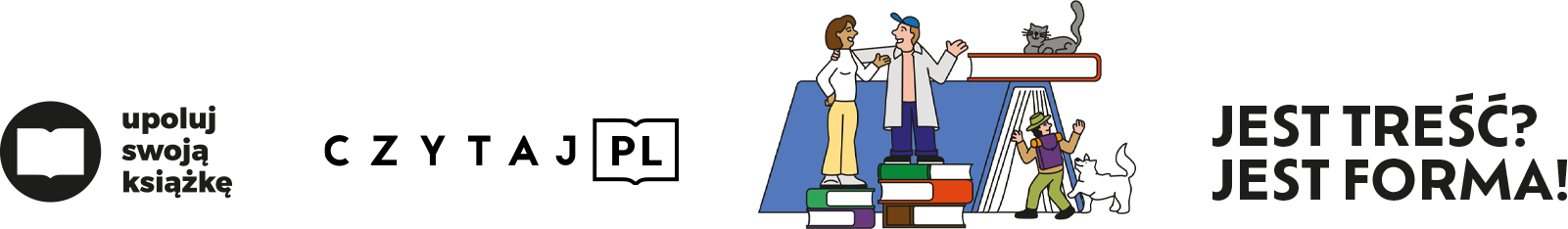 Wystartowała 8. edycja Czytaj PL – największa tego typu akcja w Polsce promująca czytelnictwo!Już od 8 lat listopad to miesiąc kojarzący się z Czytaj PL – największą tego typu akcją w Polsce (a może i na świecie!) promującą czytelnictwo. Przed nami kolejna edycja projektu, a wraz z nią moc niespodzianek dla miłośników czytania i dobrej literatury. Akcja została dofinansowana przez Ministerstwo Kultury i Dziedzictwa Narodowego.Zachęcamy do odwiedzenia strony: https://akcja.czytajpl.pl/ Jest treść? Jest forma! Ćwicz się w czytaniu z Czytaj PL!Czytaj PL to bezpłatna wypożyczalnia ebooków i audiobooków dostępna przez cały listopad. W tym roku dzięki aplikacji Woblink, fani literatury będą mieli możliwość pobrania za darmo aż 18 książek, wśród których znajdą tytuły królujące na listach bestsellerów, nagradzane, docenione przez krytyków, i takie, które podbiły serca czytelników.Tegoroczna odsłona Czytaj PL obfituje w nowości - w akcji dostępnych będzie aż o 50% więcej książek niż w poprzednich edycjach. W odpowiedzi na liczne głosy miłośników literatury z nurtu Young Adult po raz pierwszy w akcji Czytaj PL udostępnione będę dwie biblioteki – główna i dla młodzieży. Zdecydowaliśmy się rozszerzyć formułę projektu i wyjść naprzeciw oczekiwaniom młodych czytelników. Dotychczas w akcji Czytaj PL było dostępnych 12 książek, w edycji 2022 dołącza do nich 6 znakomitych tytułów młodzieżowych, a więc łącznie 18 ebooków - mówi Anna Targosz, koordynatorka akcji Czytaj PL, z Księgarni Woblink.com.Czas nauki w szkole średniej jest bardzo ważny ze względu na podtrzymanie i pogłębienie nawyków czytelniczych młodych ludzi, dlatego bardzo cieszymy się, że w tym roku dzięki poszerzonej formule akcji „Upoluj swoją książkę” możemy jeszcze skuteczniej docierać do uczniów z przekazem, że warto czytać – mówi Dariusz Kawa z Instytutu Książki, organizator akcji „Upoluj swoją książkę”.Kto czyta książki, ten ma formę, by prowadzić ciekawe rozmowy, rozwijać wyobraźnię, poszerzać horyzonty czy uczyć się nowych rzeczy. Tegoroczna lista lektur proponowanych w ramach Czytaj PL jest wyjątkowo bogata i zróżnicowana. Zależało nam na tym, by każdy znalazł na niej coś dla siebie – zarówno miłośnicy ambitnej literatury pięknej, jak i młodzież rozpoczynająca swoją czytelniczą przygodę, fani trzymających w napięciu kryminałów i ci, na półkach których króluje literatura faktu, osoby zakochane w pełnych emocji romansach i pasjonaci książek popularnonaukowych - mówi Urszula Chwalba, kuratorka programu Kraków Miasto Literatury UNESCO z KBF, współorganizatorka akcji Czytaj PL. Książki dostępne w 8. edycji Czytaj PLW głównej bibliotece akcji Czytaj PL znajdują się:Kirke, Madeline Miller, tłum. Paweł Korombel, Wydawnictwo AlbatrosSamosiejki, Dominika Słowik, Wydawnictwo LiterackieApartament, Izabela Janiszewska, Wydawnictwo Czwarta StronaMortalista, Max Czornyj, Wydawnictwo FiliaChąśba, Katarzyna Puzyńska, Wydawnictwo Prószyński MediaDemonomachia, Marek Krajewski, Wydawnictwo ZnakThe Spanish Love Deception, Elena Armas, tłum. Mateusz Baka, Wydawnictwo OtwarteWrony, Petra Dvorakova, tłum. Mirosław Śmigielski, Wydawnictwo Stara SzkołaLiczby nie kłamią, Vaclav Smil, tłum. Michał Strąkow, Wydawnictwo InsignisPlac Senacki 6 PM, Vincent V. Severski, Wydawnictwo Czarna OwcaWiek paradoksów, Natalia Hatalska, Wydawnictwo ZnakGra w rasy, Przemysław Wielgosz, Wydawnictwo KarakterBiblioteka dla młodzieży, udostępniona  w ramach „Upoluj swoją książkę”, obejmuje:Cały ten czas, Hania Czaban, Wydawnictwo We need YAStan splątania, Roksana Jędrzejewska-Wróbel, Wydawnictwo LiterackieLore, Alexandra Bracken, tłum. Michał Zacharzewski, Wydawnictwo JaguarSiostra gwiazd, Marah Woolf, tłum. Ewa Spirydowicz, Wydawnictwo JaguarSzklane ptaki, Katarzyna Zyskowska, Wydawnictwo Znak LiteranovaJak to wyjaśnić? Kacper Pitala, Wydawnictwo OtwarteDołącz i zyskaj dostęp do 18 książek! Zupełnie za darmo!Do budowania czytelniczej formy razem z Czytaj PL organizatorzy będą zachęcać w internetowych serwisach literackich, na Facebooku, Instagramie oraz TikToku. Akcja będzie obecna nie tylko w świecie wirtualnym, ale i w przestrzeni miejskiej dzięki zaangażowaniu miast partnerskich. W ramach akcji „Upoluj swoją książkę” ponownie Ambasadorami i Ambasadorkami czytelnictwa staną się uczniowie i uczennice szkół średnich w całej Polsce. Będą oni mogli promować akcję między innymi dzięki oryginalnym koszulkom z kodem QR według projektu Michała Loby. Przedpremierowo książki udostępnione w tegorocznej odsłonie akcji Czytaj PL będą mogli wypożyczać uczestnicy 25. Międzynarodowych Targów Książki w Krakowie.Aby dołączyć do Czytaj PL, należy pobrać aplikację mobilną Woblink z App Store lub Google Play i przy jej pomocy zeskanować kod QR umieszczony na jednej z oficjalnych grafik akcji. Po zeskanowaniu kodu można cieszyć się bezpłatnymi e-bookami i audiobookami z listy 18 dostępnych tytułów. Czytaj PL - największa akcja czytelnicza w Polsce, a może i na świeciePopularność projektu Czytaj PL rośnie z każdą kolejną edycją. W ubiegłym roku wzięło w nim udział blisko 40 000 czytelniczek i czytelników, którzy wypożyczyli ponad 75 000 książek. Wynika z tego, że prawie każdy uczestnik akcji sięgnął po dwie książki! Swoim zasięgiem Czytaj PL objęło 6 kontynentów i było promowane przez 31 miast, 1000 szkół i ponad 1000 ambasadorów!- Proponujemy czytelnikom dołączenie do największego, ogólnopolskiego treningu z czytania. Zapraszamy do ćwiczenia się w literackich umiejętnościach, odkrywania nowych twórców i przeżywania chwil pełnych emocji dzięki darmowemu dostępowi do 18 bestsellerowych ebooków w akcji Czytaj PL! - mówi Martyna Gancarczyk, koordynatorka akcji Czytaj PL, z Księgarni Woblink.com- Z pewnością na liście pieczołowicie wybranych tytułów każdy znajdzie coś dla siebie. Osoby, które lubią słuchać książek ucieszy fakt, że aż 12 z nich będzie dostępnych w formie audiobooka - dodaje.Organizatorzy i Partnerzy:Organizatorzy Czytaj PL: Miasto Kraków, KBF, operator programu Kraków Miasto Literatury UNESCO, Księgarnia Woblink.comPartner strategiczny: Instytut KsiążkiPatron medialny: Niestatystyczny.pl Partner akcji:  PocketBookWydawcy: Wydawnictwo Albatros, Wydawnictwo Czarna Owca, Wydawnictwo Czwarta Strona, Wydawnictwo Filia, Wydawnictwo Insignis, Wydawnictwo Jaguar, Wydawnictwo Karakter, Wydawnictwo Literackie, Wydawnictwo Otwarte, Wydawnictwo Prószyński i S-ka, Wydawnictwo Stara Szkoła, Wydawnictwo We Need YA, Wydawnictwo ZnakMiasta partnerskie akcji to między innymi: Białystok, Bielsko-Biała, Bydgoszcz, Bytom, Częstochowa, Gdynia, Katowice, Kielce, Legnica, Lublin Łódź, Nowy Sącz, Olsztyn, Opole, Poznań, Radom, Rzeszów, Słupsk, Sopot, Szczecin, Tarnów, Toruń, Wrocław, Warszawa, ZamośćOraz miasta zagraniczne: Bratysława, Bruksela, Nowy Jork, Praga, Sofia.Dofinansowano ze środków Ministra Kultury i Dziedzictwa Narodowego w ramach zadania „Upoluj swoją książkę”.